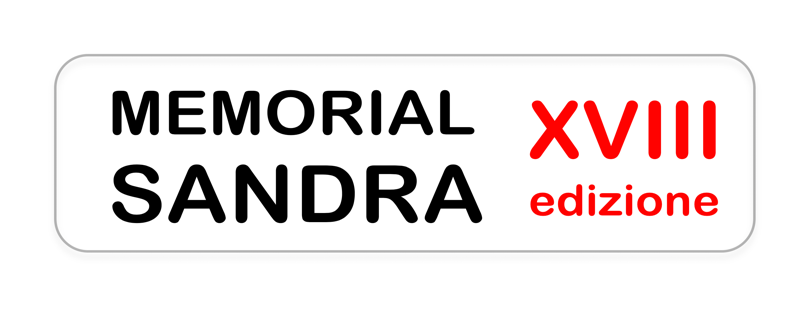 Nome squadra:   __________________________________________________________Ci iscriviamo al torneo:				  Adulti		      DOMENICA 12/12 + ev. 	  SABATO 11/12				  Ragazzi/e - Nati/e 2008 e più giovani  	  SABATO 11/12Per gli adulti: siamo disponibili a giocare anche il SABATO pomeriggio				  Sì				  NoResponsabile squadra:				Nome   ____________________________________________				Cognome   _________________________________________				Indirizzo   __________________________________________				CAP e domicilio   ____________________________________				N. telefono   ________________________________________				E-mail  ____________________________________________Adulti: obbligatoria la presenza in squadra di almeno due giocatori/trici non tesserati/e.